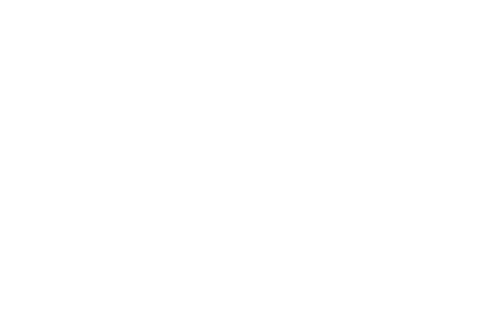 I can…To improve…RAGEvaluate the different timbres of instruments and what they can representDevelop ideas into a full composition, thinking about structure, texture, and dynamicsChange my ideas to make variation in my workDemonstrate control and technique on my instrument/softwareLessonLearning FocusKey words1Listening to ‘Carnival of the Animals’ – recap instruments. Discussion how to reflect animals with soundsSaint-Saens, musical suite, 2experimenting with sounds on Garageband/instrumentsPanning, reverb, balance, 3Select animal for composition, begin composing melodyComposition, melody, step, leap4construct narrative for animal – turning melody into compositionNarrative, phrase, leitmotif, ostinato5assessment of compositionStructure, harmony, melody, 